Please complete and fax to: 01204 441340.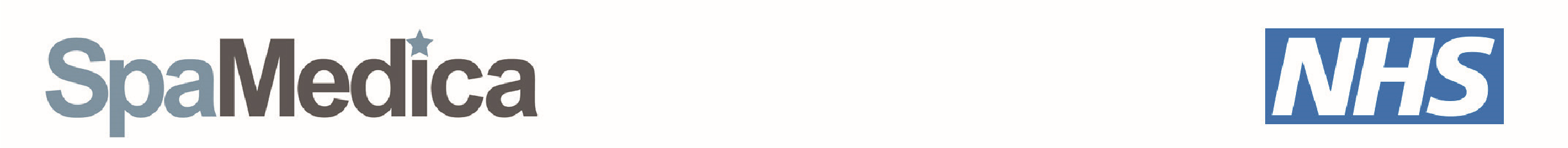 Alternatively please email to: spamedica.referrals@nhs.net (secure only from an NHS.net account)WET AMD RAPID ACCESS REFERRAL FORMWET AMD RAPID ACCESS REFERRAL FORMWET AMD RAPID ACCESS REFERRAL FORMWET AMD RAPID ACCESS REFERRAL FORMWET AMD RAPID ACCESS REFERRAL FORMName of Consultant: Fax Number:Name of Consultant: Fax Number:Name of Consultant: Fax Number:Name of Consultant: Fax Number:Name of Consultant: Fax Number:PATIENT INFORMATIONPATIENT INFORMATIONPATIENT INFORMATIONPATIENT INFORMATIONPATIENT INFORMATIONName: 	DOB: 	Hospital No.: (If known) Address:Contact Telephone No.Name: 	DOB: 	Hospital No.: (If known) Address:Contact Telephone No.Name: 	DOB: 	Hospital No.: (If known) Address:Contact Telephone No.Name: 	DOB: 	Hospital No.: (If known) Address:Contact Telephone No.Name: 	DOB: 	Hospital No.: (If known) Address:Contact Telephone No.GP NAME  GP Surgery GP NAME  GP Surgery GP NAME  GP Surgery GP NAME  GP Surgery GP NAME  GP Surgery Optometrist Details: (Please print do not use a stamp)Name: 	Practice:GOC No. 	Address:Tel: 	Fax:Optometrist Details: (Please print do not use a stamp)Name: 	Practice:GOC No. 	Address:Tel: 	Fax:Optometrist Details: (Please print do not use a stamp)Name: 	Practice:GOC No. 	Address:Tel: 	Fax:Optometrist Details: (Please print do not use a stamp)Name: 	Practice:GOC No. 	Address:Tel: 	Fax:Optometrist Details: (Please print do not use a stamp)Name: 	Practice:GOC No. 	Address:Tel: 	Fax:Affected Eye: 	Right LeftPast history in either eye:Previous AMD 	Right LeftMyopia 	Right LeftOther 	Right LeftPast history in either eye:Previous AMD 	Right LeftMyopia 	Right LeftOther 	Right LeftPast history in either eye:Previous AMD 	Right LeftMyopia 	Right LeftOther 	Right LeftPast history in either eye:Previous AMD 	Right LeftMyopia 	Right LeftOther 	Right LeftPast history in either eye:Previous AMD 	Right LeftMyopia 	Right LeftOther 	Right LeftREFERRAL GUIDELINESREFERRAL GUIDELINESREFERRAL GUIDELINESREFERRAL GUIDELINESREFERRAL GUIDELINESPresenting Symptoms in Affected Eye (one answer must be yes) Duration of visual loss: Please specifyVision loss	Yes NoSpontaneously reported distortion	Yes NoOnset scotoma in central vision	Yes NoFindings Best corrected VA (must be 6/96 or better in affected eye)Distance VA	Right LeftNear VA	Right LeftMacular drusen (either eye)	 	Right LeftIn the affected eye ONLY, presence of:Macular haemorrhage	Yes No (preretinal, retinal, subretinal)Subretinal fluid	Yes NoExude	Yes NoPlease include OCT images if availablePresenting Symptoms in Affected Eye (one answer must be yes) Duration of visual loss: Please specifyVision loss	Yes NoSpontaneously reported distortion	Yes NoOnset scotoma in central vision	Yes NoFindings Best corrected VA (must be 6/96 or better in affected eye)Distance VA	Right LeftNear VA	Right LeftMacular drusen (either eye)	 	Right LeftIn the affected eye ONLY, presence of:Macular haemorrhage	Yes No (preretinal, retinal, subretinal)Subretinal fluid	Yes NoExude	Yes NoPlease include OCT images if availablePresenting Symptoms in Affected Eye (one answer must be yes) Duration of visual loss: Please specifyVision loss	Yes NoSpontaneously reported distortion	Yes NoOnset scotoma in central vision	Yes NoFindings Best corrected VA (must be 6/96 or better in affected eye)Distance VA	Right LeftNear VA	Right LeftMacular drusen (either eye)	 	Right LeftIn the affected eye ONLY, presence of:Macular haemorrhage	Yes No (preretinal, retinal, subretinal)Subretinal fluid	Yes NoExude	Yes NoPlease include OCT images if availablePresenting Symptoms in Affected Eye (one answer must be yes) Duration of visual loss: Please specifyVision loss	Yes NoSpontaneously reported distortion	Yes NoOnset scotoma in central vision	Yes NoFindings Best corrected VA (must be 6/96 or better in affected eye)Distance VA	Right LeftNear VA	Right LeftMacular drusen (either eye)	 	Right LeftIn the affected eye ONLY, presence of:Macular haemorrhage	Yes No (preretinal, retinal, subretinal)Subretinal fluid	Yes NoExude	Yes NoPlease include OCT images if availablePresenting Symptoms in Affected Eye (one answer must be yes) Duration of visual loss: Please specifyVision loss	Yes NoSpontaneously reported distortion	Yes NoOnset scotoma in central vision	Yes NoFindings Best corrected VA (must be 6/96 or better in affected eye)Distance VA	Right LeftNear VA	Right LeftMacular drusen (either eye)	 	Right LeftIn the affected eye ONLY, presence of:Macular haemorrhage	Yes No (preretinal, retinal, subretinal)Subretinal fluid	Yes NoExude	Yes NoPlease include OCT images if availableCOMMENTSCOMMENTSCOMMENTSCOMMENTSCOMMENTS